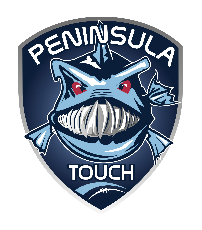 Peninsula Touch Association Summer Competition 2023-24TERMS, CONDITIONS and REGULATIONSKey informationGames are held at McEvoy Oval, McEvoy Avenue Umina Beach from 6pm on WednesdaysDivisions include Women’s, Mixed and Divisions 1-5 (team number dependant)REGISTRATION for teams must be done online via our website https://peninsula.nswtouch.com.au/ PAYMENT of registration fees is done electronically at time of team registrationTouch Football Australia has introduced an annual player membership fee of $22 (as at 1 July 2023). This is an annual fee that allows players to participate in any affiliated competition (subject to additional affiliate registration costs/fees). This fee is paid by a player at the time they register into a team.Individual player payments are not accepted. Team payments only.Team registration should be coordinated by your nominated team contactAll players must register ONLINE whether current or new. NB new TFA annual player fee.Previous players will have a My Sideline account and need to use this to register into a teamNew players will need to create a My Sideline account through the link below before they can register into a team https://profile.mysideline.com.au/register/clubsearch (click the green “Register” button and follow the promptsKey DatesREGISTRATION COSTS & DETAILSIndividual Touch Football Australia membership - $22 per player (paid once per year)Standard rate - $950            Early Bird rate – $900  Junior team (all players under 18*) - $700  (Full payment of $900 paid initially - $200 rebate will be provided following player registration and confirmation of ages of players)Active Kids Vouchers are accepted. To use an Active Kids voucher:Full payment of team registration up front by the team contact at time of registration.Players then submit their voucher number, name, DOB, bank details and email to peninsula.touch@gmail.com Peninsula Touch will redeem vouchers and rebate fees, pro-rata to players or team contact.Peninsula Touch will only claim the real value of the voucher according to team registration fee and the number of players in the team and will rebate the players this amount. Individual player payments will not be accepted. Payments must be made ONLINE in full by your team contact/representative at time of registration. Teams that withdraw WILL NOT BE GIVEN A REFUND.COMPETITION DATESAll rounds and dates may be subject to change, pending registrations. Confirmed dates will be provided in the Draw/Fixtures on our website. NB there are no trial games in this competition.NUMBER of PLAYERS PER TEAMTeams must register a minimum of 10 players with a maximum of 18 players.MINIMUM AGETo be eligible to register and play in the competition players must be 12 years of age or older during the competition, with the exception of SOCIAL divisions (where applicable) which can include players from 10 years and older. PLAYING IN MULITPLE TEAMSPlayers can only play in a maximum of 2 teams. Therefore, if a mixed competition occurs both males and females will be permitted to play in mixed and ONE divisional team. As an example a player can play in the Women’s division and a mixed OR divisional competition or in the Mixed division and in another Divisional competition e.g. divisions 1-5. Players cannot play in two different teams in the open divisional competition e.g. playing in a Division 2 team and a Division 4 team is not permitted (except in certain cases where junior players and/or coaches are in the development pathway).While we will do our best, players playing in multiple teams need to be aware that we cannot guarantee that there won’t be clashes in match times between divisions.DIVISIONAL INFORMATIONDivisions 1 to 5 are open to players of all ages and both males and females may play in these divisions.Mixed division teams must have a minimum of 2 females on the field at all times with no limit to the maximum number of females on the field. It is recommended that mixed teams have a minimum of 4 females registered in their team (ideally 5 to account for absence and injury)Social division (where applicable) is non-competitive with a focus on participation and enjoyment. The division is open to males and females from 10 years and older with any mix of males and females on the field at the same time.ELIGIBILITYSpot checks will occur to determine whether the players playing in your team are actually registered to play for your team.  Teams found using players that are not registered will forfeit any such game and may be removed from the competition.OFFICIALS / REFEREESABUSE OF REFEREES WILL NOT BE TOLERATED.  Players must realise that without referee’s you cannot play, we therefore ask that teams support referees instead of harassing/abusing them.Any player sent from the field for the remainder of a game for abuse of referees, will receive the standard two match ban. As a further deterrent, PTA also imposes a further two match ban (total of four matches) plus two games duty refereeing (unpaid) as a minimum (at the discretion of management).PTA will do everything in its power to ensure referees are respected and protected.  We are keen to see the number of available referees and the standard of our referees improve and we are committed to achieving this.  TEAM UNIFORMAll players must be in their team uniform for the start of round 4.  Team shirts should all be the same style & colour. We understand there may be odd occasions when a player may not have the correct shirt. We ask teams to make every effort to ensure all players are wearing the correct uniform. A clearly identified number is also required.Please refrain from selecting yellow as the predominant colour of your team uniform as referees shirts are white and it can become confusing. Teams who regularly breach uniform rules may be subjected to penalties.UNIFORMS - OTHER ATTIREPlaying barefoot is not permissibleShoes WITHOUT screw-in studs or cleats are to be worn by all players (Joggers arepermitted although not recommended)    NO Earrings or studs, NO watches, NO arm or power bands, NO eyebrow piercings, NO lip piercings, NO rings, NO long fingernails etc.Please note if jewellery is not removed, then you may be refused entry on to the field, and will not be permitted to take part in that match.Our policy does however let you tape over these items securely; however this does not guarantee your eligibility to play. The decision lies with the referee and/or committee of the association.SIGN-ONAll players must sign on every week BEFORE THEY TAKE THE FIELD – failure to do so may result in penalties. Players who do not sign on are not covered under the TFA insurance policy. Failure to sign-on may also mean failure to meet the minimum 5 games required to play in finals matches. Sign-on is the only way of checking this. PLEASE BE AWARE OF ADDITIONAL SIGN-ON MEASURES REQUIRED AS PART OF OUR COVID SAFE PLAN.NB TEAM-MATES ARE NOT ALLOWED TO SIGN ON FOR ANY OTHER PLAYER – individuals must sign on themselves. Any player found signing-on for another player is in breach of PTA rules and both the player signing and the player who is being signed for along with the team(s) involved, are liable for penalty.QUALIFICATIONEach player must play a minimum of 5 games to qualify for the finals series. A player who may miss a large number of games, may still be eligible, if PTA is notified in writing with reasons outlining why they cannot play. Late notice of such a situation i.e. last half of the competition may not receive a positive response. IT IS THE RESPONSIBILITY OF THE TEAM OR INDIVIDUALS TO NOTIFY PTA, IN WRITING, IN ADVANCE. Submission of a request does not guarantee an exception to the qualification rule. In general, washed-out games and bye matches count as a match played.PRIZE-MONEYPrize-money for winners and runners-up is generally awarded – dependant on minimum team numbers being achieved. This will vary from season to season.TEAM GRADINGTrial matches will no longer take place. Teams are asked to register themselves into what they believe is the appropriate grade. Re-grading can occur up to and including round 5.COMPETITION FORMATThe number of teams participating and availability of referees will determine the number of time slots used. Games are played at 6.10pm, 6.50pm, 7.30pm, 8.10pm (if required). Subject to change.FINALS.In the event of a draw at full time in the Finals, the “Drop Off’ system will be used.  Finals Series information will be provided on your draws and on the website as the dates become closer.GAME START TIMESThere will be a one minute warning hooter followed by a hooter to sound the start of the game. TIME WILL COMMENCE WHETHER YOUR TEAM IS ON THE FIELD OR NOT.  Teams not ready to play at the start of the game may be penalised 1 try per minute up until 5 minutes after start time at which point the referee will declare a forfeit (as per TFA current rules and at the discretion of the referee).VENUE RULESCentral Coast Council does not permit glass bottles of any kind on any part of its recreation reserves.  On Wednesday nights McEvoy is a licensed venue it is therefore illegal for members to bring/supply their own alcohol at the ground. Individuals and teams breaching these rules can be removed from the competition and the venue.Please also be aware of designated areas for consumption of alcohol purchased at our venue. This is clearly displayed on venue notice board outside the clubhouse.All areas of all Central Coast Council sporting grounds are smoke free zones. FORFEITSIf your team needs to forfeit please notify PTA by emailing peninsula.touch@gmail.com WHY DO WE NEED TO NOTIFY WE ARE FORFEITING?As a courtesy to the players in the opposition team. Some players travel around 20-30 minutes to play and some leave work early in Sydney for example. Notification prevents players travelling needlessly.Additionally, it saves the Association money on referee fees. When referees are allocated to matches and a forfeit occurs, we are still required to pay them under PTA policy.WEEKLY DRAW/FIXTURESThe weekly draw will be on the Peninsula Touch website and/or Facebook and on the venue notice board (when in use)WASH-OUTSNotification of cancellation of games due to the weather or condition of the fields will be posted on Facebook. Please check Facebook after 3pm. Washed out games will not be replayed unless in exceptional circumstances.INJURIESAll injuries must be recorded in the injury record, located at the control table, immediately after the game is completed.  Any injuries not reported & recorded, will not be eligible for insurance cover. Injuries that result in a player missing a substantial part of the competition need to be reported immediately (for finals qualification purposes).PLAYER REPLACEMENTPlayer “replacement” is no longer an option, however, teams that become disadvantaged due to injury or players not being available (work commitments, relocation etc) can apply to have a player added to their team list. NB This is very unlikely to occur within the last 5 round games of the competition. This will be considered a late player registration and fees of up to $100 per player will apply. Applications must be submitted in writing to peninsula.touch@gmail.com with sufficient time to allow the committee to consider the request and get back in contact with your team. Submission of a request does not guarantee inclusion of a new player – teams must wait to receive official notification from the Committee.INSURANCETeam registration includes a compulsory insurance levy. All registered players are covered by Sportscover’s insurance policy taken out by TFA on behalf of all Touch Football affiliates. For more information on the extent of insurance coverage go to http://www.austouch.com.au/index.php?id=37There is a limit to what is covered under this policy. Peninsula Touch Association recommends that players consider private health insurance, income protection or other form of appropriate insurance to cover their individual needs.	SEND OFFSAll players sent from the field will receive an automatic two game suspension, as per TFA rules.  See note above about send off for referee disrespect/abuse. The Board reserves the right to apply a greater penalty, based on the offence.DISPUTES/COMPLAINT RESOLUTIONAny disputes or complaints regarding any rules or regulations of Peninsula Touch must be referred to the Committee in writing at peninsula.touch@gmail.com. These will be dealt with accordingly. GAME & ADDITIONAL RULES & BY-LAWSPeninsula Touch use the game rules outlined in the Touch Football Australia Rule Book (whatever the current edition may be at the time). However, please be aware that Peninsula Touch Association also has by-laws, and policies and procedures that must also be adhered to at all times. This information can be found on our website, or by contacting our administrator. Peninsula Touch reserves the right to alter, change and make additions to these by-laws and procedures without notice. These are here to help protect our club and assist in its efficient day to day running.MEMBERS CODE OF BEHAVIOURPeninsula Touch Association has a very strict Member Protection Policy, which includes the relevant codes of behaviour. These Codes are on display at the fields each competition night, and are also available for downloading and viewing on our website, or upon request to the Peninsula Touch Association Committee. ALL TEAM MEMBERS MUST READ AND UNDERSTAND THESE CODES BEFORE REGISTERING.PENINSULA TOUCH IS A GOOD SPORTS CLUBSports clubs such as ours play a significant role in the community and therefore have a responsibility to our members and their families. In recognition of this, the Peninsula Touch Football Association has elected to participate in the Australian Drug Foundation’s Good Sports Program. As such we are committed to the responsible service of alcohol.LICENSED VENUEMcEvoy Oval is a licensed venue on Touch nights. No-one may bring or consume alcohol that is not purchased at the canteen. Under our licence we reserve the right to refuse sale of alcohol, to remove intoxicated or unruly people from the venue and direct individuals to the appropriate place within the venue where alcohol can be consumed.SMOKING IS NOT PERMITTED This is Council regulation and a requirement of our Good Sports Level 3 accreditation.Members who are seen breaching these rules may be asked to leave the venue. Please respect these rules and the health of all members of PTA.COMMITTEE AND VOLUNTEERS – PLEASE HELP US! JOIN OUR TEAM.We have a dedicated team of volunteers who put in a lot of time and effort in making each competition a success, however we are always looking for helpers for various things and events. Regardless of if you play or just come down to watch your family or friends, if you are interested in helping out and having a say in the running of the club, please speak to one of our committee members.If you have any suggestions on improvements that we can make to any part of the competition then please let the committee know.  COVID-Safe RequirementsAt the time of registration opening, Public Health Orders require that PTA has and puts into action a COVID-Safe Plan.PTA is committed to keeping our members safe and minimising the risk of transmission.To view the PTA COVID-Safe plan go to our website https://peninsula.nswtouch.com.au/ Your safety and that of your team members, opposition, referees and volunteers is your responsibility. Everyone needs to play their part.Failure to comply with COVID-safe requirements will result in individuals and teams being removed from the competition and being denied entry to the venue.We thank you for your cooperation.Peninsula Touch Association Participant Code of ConductI will always play fairly and undertake not to intentionally break the rulesI understand that without referees we do not have a game, so I will not argue with or abuse a referee or official and will cooperative with them at all timesI accept that referees and officials make mistakes just like the rest of us and that they are just trying to do their best.I will control my temper because I understand that intimidation, verbal and physical abuse of officials, referees, other players and spectators are not acceptable or permitted behaviours.If I disagree with a decision I will inform the captain, coach or manager during a break or after the competition and will leave it with the captain, coach or manager to deal with appropriately.I will be a good sport and appreciate all good play whether they are made by my team or the oppositionI will treat all players in my sport with respect. I will not bully or take unfair advantage of another competitorI will cooperate with my coach, team mates and opponentsI will display modesty in victory and graciousness in defeatI will respect the rights, dignity and worth of all participants regardless of their gender, ability, cultural background, age or religion and understand that discrimination and persecution has no place in our game or AssociationI will thank the opposition and officials at the end of the gameI will be responsible for spectators of our team and ensure those spectators understand that verbal and physical abuse or intimidation of referees, officials, players and other spectators is not acceptable. I understand and accept that spectators who are unruly may be removed from the ground and I support the Association in such actions for the good of the game and those involved.I understand that breaches of this code of conduct are likely to result in a penalty of some form that may range from a verbal warning through to a fine or suspension (or a combination of penalties) and accept such penalties.I will abide by the requirements of Central Coast Council while using their facilities.Any player who participates in a match agrees to be bound by the Peninsula Touch code of conductSpectators who attend Peninsula Touch matches are also bound by this code of conductThe Committee - Peninsula Touch AssociationPeninsula Touch Association IncDirect Deposit Banking Details forVolunteer/player/team reimbursementsPLEASE EMAIL THIS ASAP TO peninsula.touch@gmail.com1 September 2023Team and Player registration opens30 September Early Bird team registration closes18 October Team registration closes22 October Player registration closes25 OctoberRound 113 OctoberRound 9 – last round before Christmas Break17 January 2024Round 10 – games resume in new year31 JanuaryRound 12 – last round7 FebruarySemi-finals14 FebruaryGrand-finalsName:Email:Phone:Team:Reason for Payment: (please tick) Referee Committee Junior Duty rebateName of Account:Bank:Account No.:BSB:Signature:Date:Amount $: (completed by Committee)